Press ReleaseRotary Youth LeadershipWindsor Locks, CT : WLHS is proud of this month's recipient of the Rotary Student of the Month Award.  Briana Hall, a junior at WLHS, was honored recently for her outstanding participation and contributions to the Windsor Locks community.  Not only is Briana an exceptional student, but her attention to civic and social responsibilities exceeds the standard.  Briana is actively involved in Unified P.E. and Peer Leadership.  She single-handedly raised over 25% of the funds raised for Breast Cancer Awareness last month.  A conscientious student, Briana always goes above and beyond to help her peers and her teachers in any way that she can.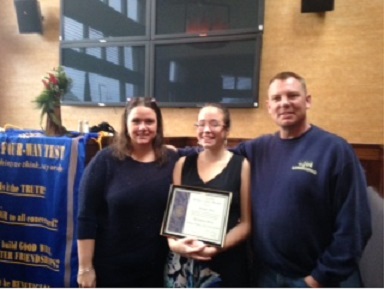 Contact: Steven SwensenPhone 860-292-5713Fax 860-292-5039sswensen@wlps.org58 S. Elm St.Windsor Locks, CT 06096